Приложение 2к постановлению Главы города Костромы от 12 октября 2021 года № 116Границы территории, в пределах которых проводятся общественные обсуждения по проекту межевания территории, ограниченной проспектом Текстильщиков, улицами Пятницкой, Островского, Комсомольской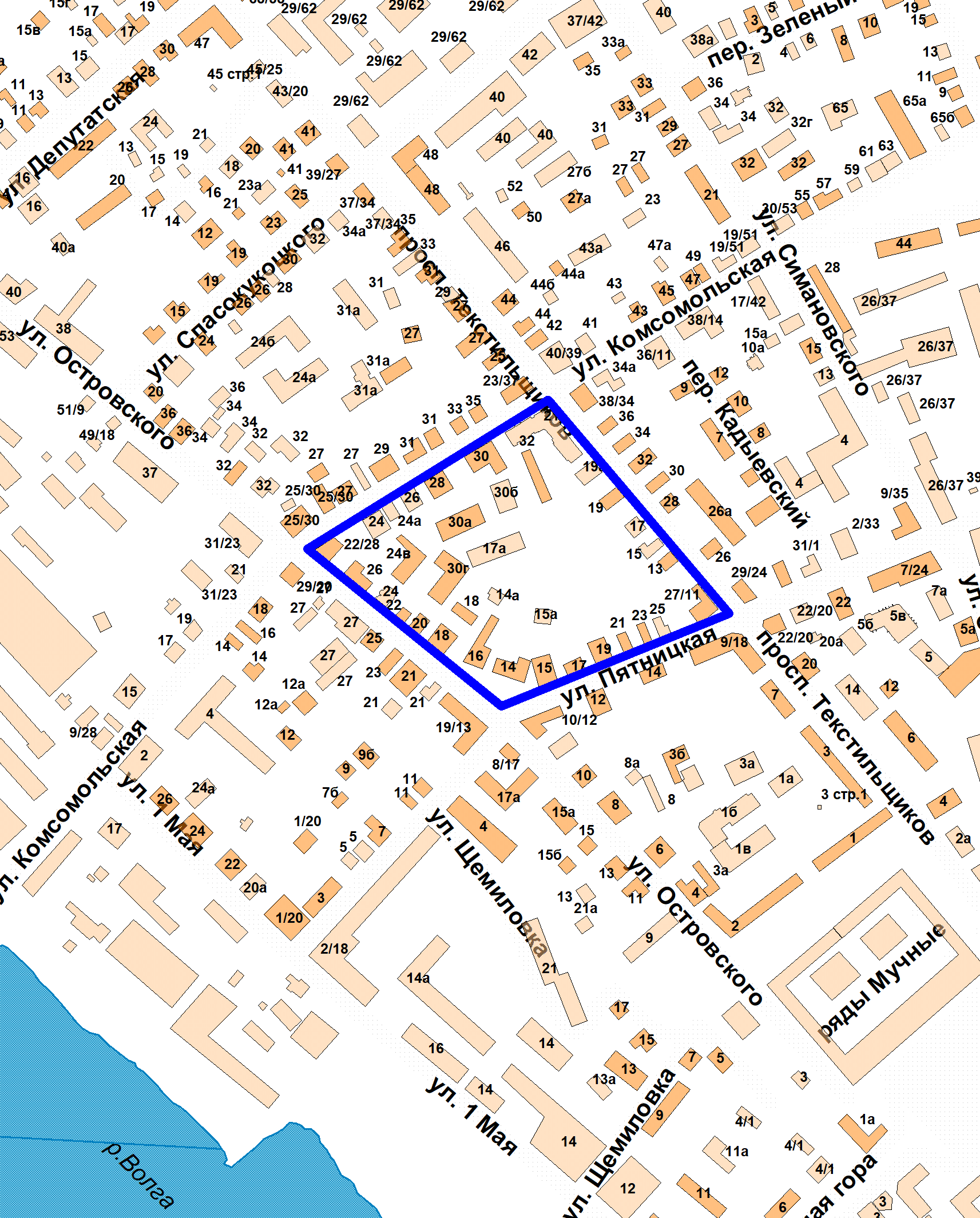 